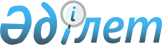 О внесении изменений в приказ Министра образования и науки Республики Казахстан от 28 января 2015 года № 39 "Об утверждении видов и форм документов об образовании государственного образца и Правил их выдачи"Приказ Министра образования и науки Республики Казахстан от 6 августа 2015 года № 512. Зарегистрирован в Министерстве юстиции Республики Казахстан 9 сентября 2015 года № 12047

      ПРИКАЗЫВАЮ:



      1. Внести в приказ Министра образования и науки Республики Казахстан от 28 января 2015 года № 39 «Об утверждении видов и форм документов об образовании государственного образца и Правил их выдачи» (зарегистрированный в Реестре государственной регистрации нормативных правовых актов под № 10348, опубликованный в информационно-правовой система нормативных актов Республики Казахстан «Әділет» от 21 июля 2015 года, газете «Казахстанская правда» от 28 июля 2015 годы № 141 (28017) следующие изменения:



      подпункт 17) пункта 1 исключить;



      приложения 10 и 11 к указанному приказу изложить в новой редакции согласно приложениям 1 и 2 к настоящему приказу.



      2. Департаменту модернизации профессионально-технического и послесреднего образования (Мадеев С.М.) в установленном законодательством порядке обеспечить:

      1) государственную регистрацию настоящего приказа в Министерстве юстиции Республики Казахстан;

      2) официальное опубликование настоящего приказа после государственной регистрации в Министерстве юстиции Республики Казахстан;

      3) размещение настоящего приказа на официальном интернет-ресурсе Министерства образования и науки Республики Казахстан.



      3. Контроль за исполнением настоящего приказа возложить на вице-министра образования и науки Республики Казахстан Имангалиева Е.Н.



      4. Настоящий приказ вводится в действие по истечении десяти календарных дней после дня его первого официального опубликования.      Министр образования и науки 

      Республики Казахстан                       А. Саринжипов

Приложение 1             

к приказу Министра образования   

и науки Республики Казахстан    

от 6 августа 2015 года № 512    

Приложение 10          

к приказу Министра образования 

и науки Республики Казахстан   

от 28 января 2015 года № 39   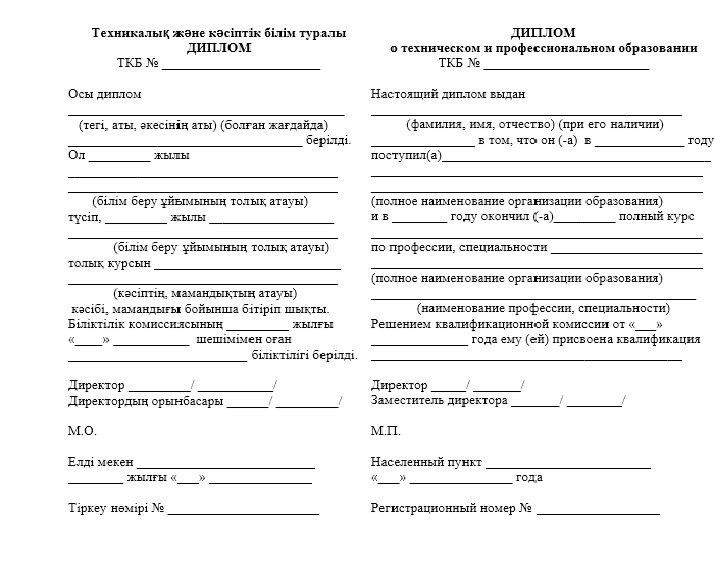 

Приложение 2            

к приказу Министра образования  

и науки Республики Казахстан   

от 6 августа 2015 года № 512   

Приложение 11           

к приказу Министра образования  

и науки Республики Казахстан   

от 28 января 2015 года № 39   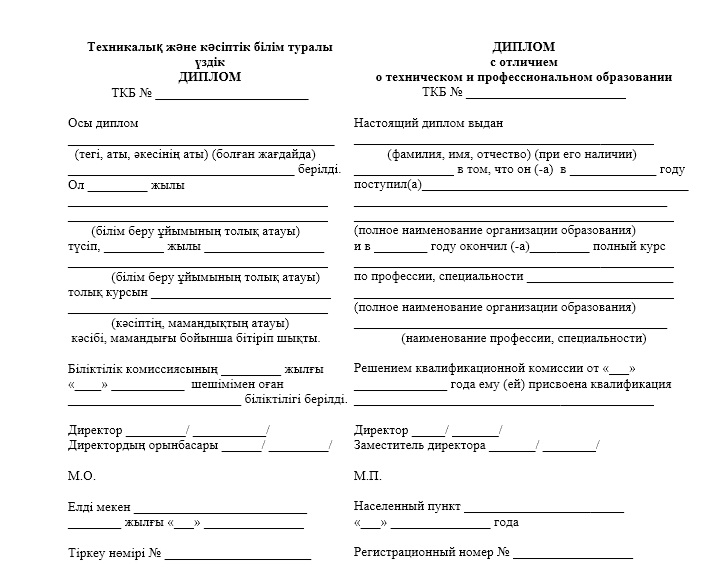 
					© 2012. РГП на ПХВ «Институт законодательства и правовой информации Республики Казахстан» Министерства юстиции Республики Казахстан
				